Třída Muchomůrky – téma týdenních plánůMuchomůrka a prosincové radovánky.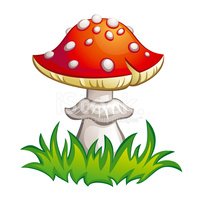 Muchomůrka zapaluje druhou adventní svíčku. Muchomůrka objevuje vánoční tradice.Muchomůrka se těší na Vánoce.